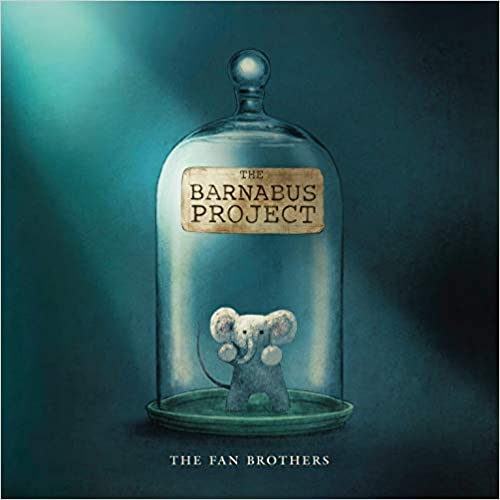 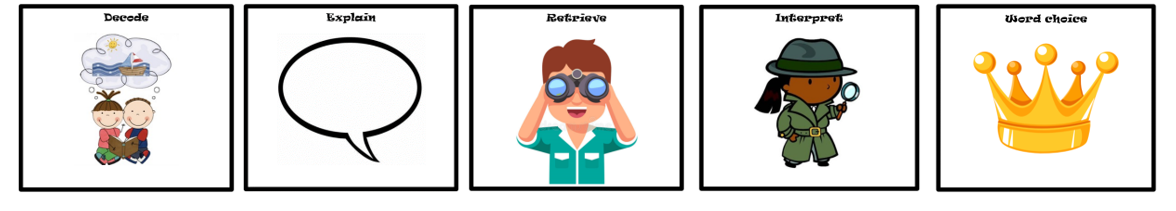 Key VocabularyKey VocabularyappallingSomething that is appalling is so bad or unpleasant that it shocks you.bell jarA bell-shaped glass cover used to cover apparatus in experiments, and to prevent gases escaping.commotionA commotion is a lot of noise, confusion, and excitement.labA lab or laboratory is a building or a room where scientific experiments, analyses, and research are carried out.monstrousIf you describe an unpleasant thing as monstrous, you mean that it is extremely large in size or extent.peeredIf you peer at something, you look at it very hard, usually because it is difficult to see clearly. proddedTo poke or jab with or as if with a pointed object.recycledIf you recycle things that have already been used, such as bottles or sheets of paper, you process them so that they can be used again.ventA vent is a hole in something through which air can come in and smoke, gas, or smells can go out.